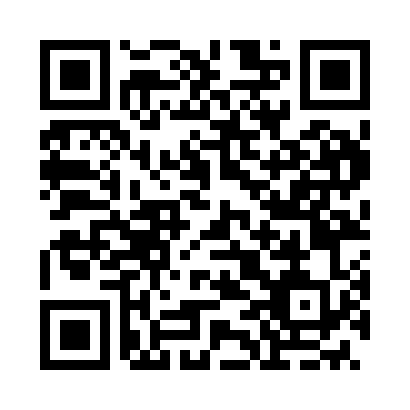 Prayer times for Karolymajor, HungaryWed 1 May 2024 - Fri 31 May 2024High Latitude Method: Midnight RulePrayer Calculation Method: Muslim World LeagueAsar Calculation Method: HanafiPrayer times provided by https://www.salahtimes.comDateDayFajrSunriseDhuhrAsrMaghribIsha1Wed3:185:2212:345:367:479:422Thu3:165:2012:345:377:489:443Fri3:135:1912:345:387:509:474Sat3:115:1712:345:387:519:495Sun3:095:1612:345:397:529:516Mon3:065:1412:345:407:539:537Tue3:045:1312:335:417:559:558Wed3:015:1112:335:417:569:579Thu2:595:1012:335:427:579:5910Fri2:575:0912:335:437:5910:0211Sat2:545:0712:335:448:0010:0412Sun2:525:0612:335:448:0110:0613Mon2:495:0512:335:458:0210:0814Tue2:475:0412:335:468:0410:1015Wed2:455:0212:335:478:0510:1216Thu2:435:0112:335:478:0610:1517Fri2:405:0012:335:488:0710:1718Sat2:384:5912:335:498:0810:1919Sun2:364:5812:335:498:1010:2120Mon2:344:5712:345:508:1110:2321Tue2:314:5612:345:518:1210:2522Wed2:294:5512:345:518:1310:2723Thu2:274:5412:345:528:1410:3024Fri2:254:5312:345:538:1510:3225Sat2:234:5212:345:538:1610:3426Sun2:214:5112:345:548:1710:3627Mon2:194:5012:345:558:1810:3828Tue2:174:5012:345:558:1910:4029Wed2:154:4912:345:568:2010:4230Thu2:134:4812:355:568:2110:4331Fri2:114:4812:355:578:2210:45